ГЛАВА СЕЛЬСКОГО ПОСЕЛЕНИЯ УДЕЛЬНО — ДУВАНЕЙСКИЙ СЕЛЬСОВЕТ МУНИЦИПАЛЬНОГО РАЙОНА БЛАГОВЕЩЕНСКИЙ РАЙОН РЕСПУБЛИКИ БАШКОРТОСТАНЖилина Надежда Сергеевна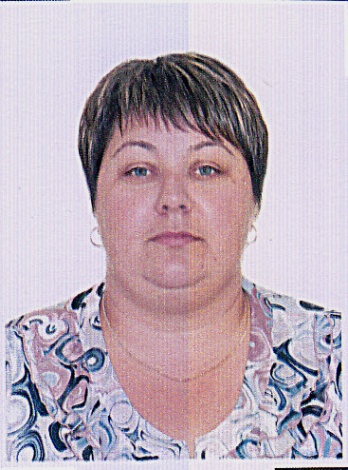 Дни и часы приема граждан: четверг   14.00-17.00По адресу: РБ, Благовещенский район, с. Удельно –Дуваней, ул. Димитрова д.24Тел.:  (834766) 2-77-19email: Zilina@yndex.ruДОЛЖНОСТНЫЕ ОБЯЗАННОСТИ ГЛАВЫ ПОСЕЛЕНИЯОБЩИЕ ПОЛОЖЕНИЯ1.1. Глава Удельно -Дуванейского  сельского поселения (далее – Глава поселения) является высшим должностным лицом муниципального образования.1.2. Главе поселения обеспечиваются условия для беспрепятственного осуществления своих полномочий.1.3. В своей деятельности глава поселения руководствуется:— Конституцией РФ, Законами РФ, Указами Президента и Постановлениями Правительства РФ, законами РБ, иными нормативными актами и документами вышестоящих органов государственной власти;— Уставом Удельно -Дуванейского  сельского поселения;— настоящей должностной инструкцией.1.4. Глава поселения должен знать:— органы региональной власти  и вышестоящие органы местного самоуправления;— государственные стандарты по оформлению управленческих документов;— направление деятельности Администрации сельского поселения и подведомственных муниципальных учреждений;— правила эксплуатации компьютерной и вычислительной техники;— деловой этикет, правила делового общения, служебную субординацию;— правила ведения телефонных переговоров;— порядок ведения собраний и заседаний и порядок составления протоколов;— правила техники безопасности и противопожарной защиты в муниципальных учреждениях;1.5. Глава поселения должен уметь:— составлять деловые письма, проекты распорядительных документов;— пользоваться средствами связи и оргтехникой;— работать на компьютере в среде WINDOWS, WORD;— пользоваться компьютерной базой данных;— вести деловые переговоры, редактировать тексты.1.6. Глава поселения работает в тесном взаимодействии с вышестоящим представительным органом муниципальной и региональной власти.1.7. В должностную инструкцию главы поселения, Советом депутатов могут вноситься изменения с учетом специфики и специального режима работы.ОСНОВНАЯ ДЕЯТЕЛЬНОСТЬ И ФУНКЦИИГлава поселения исполняет свои полномочия в соответствии с Уставом Удельно -Дуванейского сельского поселения.Глава поселения:— осуществляет общее руководство поселением;— планирует работу в поселении и Совета депутатов;— представляет поселение в отношениях с органами местного самоуправления других муниципальных образований, органами государственной власти, гражданами и организациями, без доверенности действует от имени поселения;— издает в пределах своих полномочий правовые акты;— организует выполнение нормативных правовых актов в рамках своих полномочий;— осуществляет руководство подготовкой заседаний Совета депутатов и вопросов, вносимых на рассмотрение Совета депутатов;— проводит заседания Совета депутатов поселения;— подготавливает проекты решений Совета;— созывает внеочередные заседания Совета депутатов;— оказывает содействие депутатам Совета депутатов в осуществлении ими своих полномочий, организует обеспечение их необходимой информацией;— принимает меры по обеспечению гласности и учету общественного мнения в работе Совета депутатов;— осуществляет координацию деятельности органов местного самоуправления Удельно -Дуванейского  сельского поселения;— рассматривает отчеты и доклады главы Администрации сельского поселения и руководителей муниципальных учреждений;— осуществляет контроль за деятельностью органов местного самоуправления по решению вопросов местного значения и отдельных государственных полномочий, переданных органам местного самоуправления федеральными законами и законами РБ;— принимает решения, касающиеся развития территории сельского поселения в интересах жителей;— участвует в разработке планов и программ развития поселения;— контролирует исполнение на территории сельского поселения собственных решений, решений Совета депутатов поселения, и вышестоящих органов представительной власти;— вносит по своей инициативе предложения в Совет депутатов с/поселения;— заключает трудовой договор(контракт) с главой администрации поселения;— согласовывает назначение на должности руководителей муниципальных предприятий и учреждений;— применяет меры поощрения и дисциплинарной ответственности к главе администрации сельского поселения;— устанавливает надбавки к должностному окладу главе администрации в пределах установленного фонда оплаты труда на содержание администрации с/поселения в соответствии с законодательством Российской Федерации и РБ;— заключает договора и соглашения от имени сельского поселения;— рассматривает письма и заявления, ведет прием населения, организует рассмотрение предложений, заявлений и жалоб граждан, принятых по ним решений;— участвует во встречах с населением на собраниях и сходах, а также других мероприятиях посвященных памятным датам и т.п.Глава поселения осуществляет иные полномочия в соответствии с федеральными законами, законами РБ, настоящим УставомОБЯЗАННОСТИДля выполнения возложенных на него функций, глава поселения обязан:— сохранять конфиденциальность информации;— соблюдать правила оформления и сроки подготовки и рассмотрения документов;— соблюдать правила делового общения, нормы служебного этикета, служебную субординацию;— обеспечивать сохранность документов и вверенного имущества;— соблюдать режим экономии материальных и финансовых средств;ПРАВАГлава поселения имеет право:— обращаться в вышестоящие органы муниципальной и государственной власти, а также структурные подразделения администрации  муниципального района Благовещенского район Республики Башкортостан за информацией по вопросам подготовки документов;— вносить предложение в Совет депутатов сельского поселения об удалении главы Администрации сельского поселения в отставку;— самостоятельно решать вопросы, связанные с основной деятельностью и функциями Главы поселения.ОТВЕТСТВЕННОСТЬГлава поселения несет ответственность за:— нарушение действующего законодательства РФ при исполнении служебных обязанностей;— не сохранность конфиденциальной информации;— не использование предоставленных прав;— не соблюдение норм служебного этикета и нарушение правил общения с посетителями;— невыполнение или некачественное и несвоевременное выполнение своих функциональных обязанностей;— неправомерное использование предоставленных прав, а так же использование их в личных корыстных целях;— несет материальную ответственность за вверенное муниципальное имущество.УПРАВЛЯЮЩАЯ ДЕЛАМИ АДМИНИСТРАЦИИ СЕЛЬСКОГО ПОСЕЛЕНИЯ УДЕЛЬНО-ДУВАНЕЙСКИЙ СЕЛЬСОВЕТ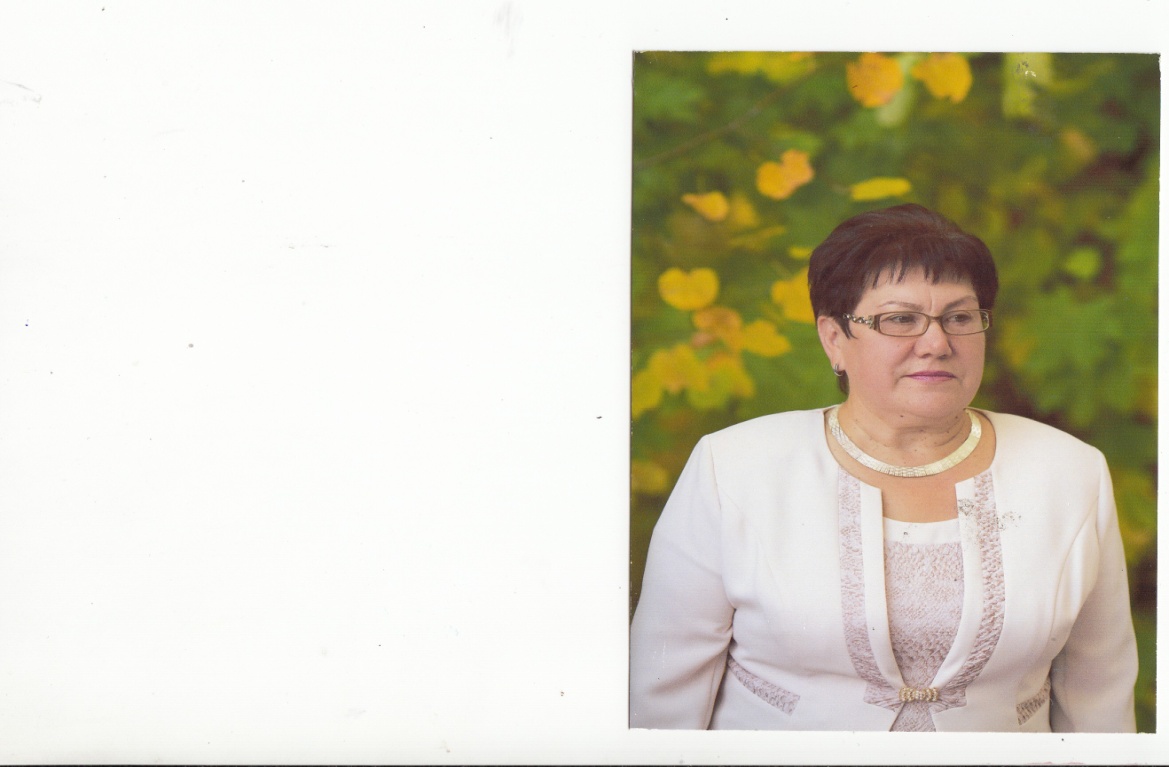     Ломкова Антонина Федоровна    Дни и часы приема граждан:     Четверг   14.00-17.00.         Тел.: (834766) 2-77-49     email: Zilina@yndex.ruДОЛЖНОСТНАЯ ИНСТРУКЦИЯ УПРАВЛЯЮЩЕЙ ДЕЛАМИ1. Общие положения.На должность управляющего делами администрации Сельского поселения Удельно -Дуванейский  сельсовет  назначается гр. имеющие высшее  или среднее профессиональное образование по профилю, стаж муниципальной службы не менее 2-х лет или стаж по специальности не менее 3-х лет.Управляющим делами администрации Сельского поселения Удельно -Дуванейского сельсовета назначается на должность и освобождается от нее главой Сельского поселения Удельно -Дуванейский  сельсовет. В своей деятельности подчиняется непосредственно главе Сельского поселения Удельно -Дуванейский  сельсовет.Управляющий делами руководствуется в своей работе Конституциями Российской Федерации и Республики Башкортостан, законами и иными нормативно-правовыми актами, действующими на территории республики Башкортостан, Постановлениями и Распоряжениями главы Сельского поселения и Устава Удельно -Дуванейский  сельсовет, а также настоящей инструкцией.Должен знать и соблюдать: Конституции РФ и РБ, Федеральные законы, законы РБ, Устав Сельского поселения Удельно -Дуванейский  сельсовет и иные нормативно-правовые акты. Соблюдать при исполнении должностных обязанностей права, свободы и законные интересы человека и гражданина независимо от расы, национальности, языка, отношения к религии и других обстоятельств, а также права и законные интересы организацийМуниципальный служащий (управляющий делами) обязан:1) исполнять должностные обязанности добросовестно, на высоком профессиональном уровне;2) обеспечивать равное, беспристрастное отношение ко всем физическим и юридическим лицам и организациям, не оказывать предпочтение каким-либо общественным или религиозным объединениям, профессиональным или социальным группам, гражданам и организациям и не допускать предвзятости в отношении таких объединений, групп, организаций и граждан;3) не совершать действия, связанные с влиянием каких-либо личных, имущественных (финансовых) и иных интересов, препятствующих добросовестному исполнению должностных обязанностей;4) соблюдать нейтральность, исключающую возможность влияния на свою профессиональную служебную деятельность решений политических партий, других общественных и религиозных объединений и иных организаций;5) проявлять корректность в обращении с гражданами;6) проявлять уважение к нравственным обычаям и традициям народов Российской Федерации;7) учитывать культурные и иные особенности различных этнических и социальных групп, а также конфессий;8) способствовать межнациональному и межконфессиональному согласию;9) не допускать конфликтных ситуаций, способных нанести ущерб его репутации или авторитету муниципального органа.2. Муниципальный служащий, являющийся руководителем, обязан не допускать случаи принуждения муниципальных служащих к участию в деятельности политических партий, других общественных и религиозных объединений.».2. Основные задачи управляющего делами.2.1. Проведение организационно-контрольной работы, дальнейшее ее        совершенствование, обобщение и распространение опыта работы, Оказание методической помощи структурным подразделением администрации Сельского поселения Удельно -Дуванейского  сельсовета, депутатам сельского Совета и населению, проживающему на территории данного сельсовета.2.2. Организация контроля исполнения постановлений и распоряжений главы Сельского поселения Удельно -Дуванейский сельсовет, решений сельского Совета, а так же нормативно-правовых актов вышестоящих органов.3. Функции управляющего.3.1. Участвует в разработке проектов перспективных и квартальных планов работы администрации и сельского Совета.3.2. Разрабатывает проекты Постановлений и Распоряжений главы сельского поселения, решений Сельского Совета и его комиссий.3.3. Осуществляет организационно-техническую подготовку совещаний при главе сельского поселения, заседаний сельского Совета и его комиссий.3.4. Подготавливает информационные обзоры и другие материалы администрации сельского поселения Удельно -Дуванейского сельсовета и сельского Совета.3.5. Организует прием, регистрацию хранения всех документов, отправку корреспонденции.3.6. Составляет проект номенклатуры дел администрации, Совета и представляет его на утверждение в установленном порядке; формирует документы в соответствии с утвержденной номенклатурой дел.3.7. Ведет учет и хранение законченных делопроизводством дел и документацию администрации и Совета, а так же подготавливает и сдает в архив в соответствии с действующими правилами, организует ведение личных дел и трудовых книжек работников администрации Сельского поселения Удельно -Дуванейского  сельсовета, структурных подразделений.3.8. Ведет нотариальные действия предусмотренные Законом «Основы законодательства РФ о Нотариате»3.9. Занимается воинским учетом, мобилизацией призывников, вопросами социальной защиты населения и т.д.3.10. Организует учет обращений граждан  и контролирует за своевременным их рассмотрением.3.11. Несет ответственность за все полученные администрацией Сельского поселения Удельно -Дуванейского  сельсовета денежные суммы по нотариальным делам.3.12. Ведет табель рабочего времени, контролирует работу технички и отвечает за санитарное состояние административного здания и прилегающей к нему территории.3.13. Организует делопроизводство сельского Совета, в том числе протоколирование заседаний Совета и его комиссий, хранение дел и сдачу их в архив.3.14. Осуществляет иные полномочия в целях обеспечения деятельности администрации и сельского Совета, а так же по поручению главы Сельского поселения Удельно -Дуванейский  сельсовет.3.15. Организация кадрового обеспечения деятельности администрации СП.3.16. Размещение  информации на сайте Администрации сельского поселения Удельно -Дуванейский  сельсовет муниципального района Благовещенский  район Республики Башкортостан  в информационно-телекоммуникационной сети общего пользования Интернет   о деятельности     органов местного самоуправления   сельского поселения Удельно -Дуванейский  сельсовет муниципального района Благовещенский  район Республики Башкортостан.4. Обеспечение деятельности управляющего делами.Управляющий  делами имеет право:4.1. Присутствовать на совещаниях при главе Сельского поселения , на заседаниях сельского Совета  вносить предложения по вопросам организационно-контрольной деятельности, выполнения Постановлений, Распоряжений главы Сельского поселения, организации работы с письмами, предложениями и обращениями общественности, граждан.4.2. Запрашивать по поручению главы Сельского поселения Удельно -Дуванейский  сельсовет материалы, необходимые для подготовки Постановлений и Распоряжений главы Сельского поселения от структурных подразделений администрации, предприятий и организаций.4.3. По поручению главы администрации Сельского поселения николаевский сельсовет проводить проверку в структурных подразделениях администрации, на предприятиях и в организациях по различным вопросам организационно-контрольной работы.5. Ответственность  управляющего делами.5.1. Управляющий делами несет ответственность за выполнение возложенных  на него задач и функциональных обязанностей в соответствии с настоящей Должностной инструкцией.5.2. Управляющий делами несет ответственность за соблюдение дисциплины и трудового распорядка, установленных в администрации5.3. Управляющий делами несет ответственность за представление информации согласно перечню для размещения на сайте Администрации сельского поселения Удельно -Дуванейский  сельсовет.